Chemin de croix – Le harcèlement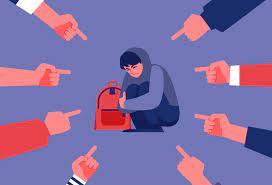 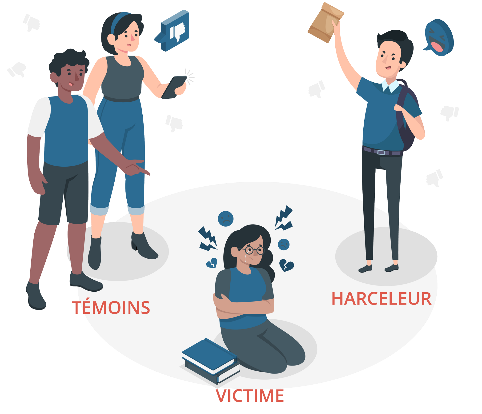 L’AUTRE, celui que l’on ne connait pas mais à qui ont peu faire du malLa trahison, la rumeur, la moquerie, le rejet, l’indifférence, la violence, la haine, la mortComment NOUS le groupe nous y avons participé de près, de loin, activement, passivementSuis-je coupable ?Qu’aurais-je du penser, dire, faire ?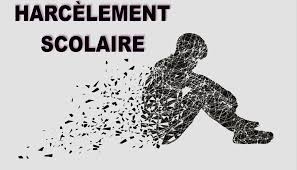 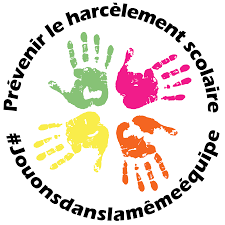 Seigneur Jésus, nous voici devant le drame de ton chemin de croix. Nous voulons en cette heure partager ta souffrance avec ceux et celles anonymes qui subissent quotidiennement la discrimination et le harcèlement.Accueille notre démarche afin que nous prenions conscience de la douleur que tu as supporté à cause de tes bourreaux et de nos méchancetés, nos égoïsmes, nos lâchetés et nos indifférences.Accueille notre demande de Pardon, et donne-nous par ton Esprit d’Amour de changer nos cœurs pour devenir des artisans de Paix, de Fraternité et de Solidarité.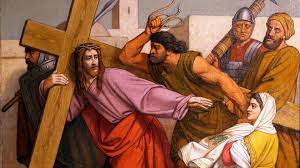 CHEMIN DE CROIX NON au harcèlement et à la discrimination1 – Jésus est trahi par JUDASMatthieu 26, 14-15 ; 47-48Alors, l’un des Douze, nommé Judas Iscariote, se rendit chez les grands prêtres, et leur dit : « Que voulez-vous me donner, si je vous le livre ? » Ils lui remirent trente pièces d’argent.Jésus parlait encore, lorsque Judas, l’un des Douze, arriva, et avec lui une grande foule armée d’épées et de bâtons, envoyée par les grands prêtres et les anciens du peuple. Celui qui le livrait leur avait donné un signe : « Celui que j’embrasserai, c’est lui : arrêtez-le. » Aussitôt, s’approchant de Jésus, il lui dit : « Salut, Rabbi ! » Et il l’embrassa.SCENE 1 : Innocence est avec des amis, elle vit et rit. Mais Innocence est trahi par son ami « Infidèle » qui dévoile un secret, pour se rendre populaire au regard des autres. Ainsi, la rumeur se déploie un à un. Il parle, Il parle à qui veut l’entendre, déforme les propos. Alors la rumeur s’installe et se propage comme un feu qui ravage les forêts.« Au fait, Tu savais que Innocence… »2 - Jésus est jugé par les autoritésLes grands prêtres et tout le Conseil suprême cherchaient un faux témoignage contre Jésus pour le faire mettre à mort. Il s’en présenta deux, qui déclarèrent contre lui. Alors le grand prêtre se leva et lui dit : « Tu ne réponds rien ? Que dis-tu des témoignages qu’ils portent contre toi ? » Mais Jésus gardait le silence. Le grand prêtre lui dit : « Je t’adjure, par le Dieu vivant, de nous dire si c’est toi qui es le Christ, le Fils de Dieu. » Jésus lui répond : « C’est toi-même qui l’as dit ! Alors le grand prêtre déchira ses vêtements, en disant : « Il a blasphémé ! Quel est votre avis ? » Ils répondirent : « Il mérite la mort. »Cependant Pierre était assis dehors dans la cour. Une jeune servante s’approcha de lui et lui dit : « Toi aussi, tu étais avec Jésus, le Galiléen ! » Mais il le nia devant tout le monde et dit : « Je ne sais pas de quoi tu parles. »  Une autre servante le vit sortir en direction du portail et elle dit à ceux qui étaient là : « Celui-ci était avec Jésus, le Nazaréen. » De nouveau, Pierre le nia en faisant ce serment : « Je ne connais pas cet homme. »SCENE 2 : Peu à peu sous l’influence de la rumeur qui s’est propagé de bouche à oreille, sous l’influence des réseaux sociaux, ses amis proches craignent d’être eux aussi victimes de cette calomnie, et se détourne d’elle, la laissant seule dans son épreuve. VIDEO / Seul dans la Cour - Grégoire3 Jésus condamné par la foulePilate leur répondit : « Voulez-vous que je vous relâche le roi des Juifs ? ». Il se rendait bien compte que c’était par jalousie que les grands prêtres l’avaient livré. Ces derniers soulevèrent la foule pour qu’il leur relâche plutôt Barabbas. Et comme Pilate reprenait : « Que voulez-vous donc que je fasse de celui que vous appelez le roi des Juifs ? », de nouveau ils crièrent : « Crucifie-le ! » Pilate leur disait : « Qu’a-t-il donc fait de mal ? » Mais ils crièrent encore plus fort : « Crucifie-le ! » Pilate, voulant contenter la foule, relâcha Barabbas et, après avoir fait flageller Jésus, il le livra pour qu’il soit crucifié. Et Pilate se lavant les mains pour signifier qu’il n’était pas responsable de cette condamnationSCENE  3 : Peu à peu une foule devenue hostile tourne autour d’innocence et accentue la pression psychologique. Il se cache derrière des masques pour se moquer, accuser, et calomnier de loin.4 Jésus est moqué et frappéLes soldats l’emmenèrent à l’intérieur du palais, c’est-à-dire dans le Prétoire. Alors ils rassemblent toute la garde, ils le revêtent de pourpre, et lui posent sur la tête une couronne d’épines qu’ils ont tressée. Puis ils se mirent à lui faire des salutations, en disant : « Salut, roi des Juifs ! » Ils lui frappaient la tête avec un roseau, crachaient sur lui, et s’agenouillaient pour lui rendre hommage. Quand ils se furent bien moqués de lui, ils lui enlevèrent le manteau de pourpre, et lui remirent ses vêtements. Puis, de là, ils l’emmènent pour le crucifier.SCENE : Innocence est isolée, seule, repliée sur elle-même. Alors de la Foule, sort un groupe devenu violent tourne autour d’Innocence la bousculant et la frappant pour s’amuser d’un jeu de Proie facile.VIDEO : Effet de Masse - Maelle4 Simon de Cyrène, les femmes de Jérusalem et Véronique Comme ils l’emmenaient, ils prirent un certain Simon de Cyrène, qui revenait des champs, et ils le chargèrent de la croix pour qu’il la porte derrière Jésus. Le peuple, en grande foule, le suivait, ainsi que des femmes qui se frappaient la poitrine et se lamentaient sur Jésus. Il se retourna et leur dit : « Filles de Jérusalem, ne pleurez pas sur moi ! Pleurez plutôt sur vous-mêmes et sur vos enfants !Une femme nommée Véronique sort de la foule pour venir soulager la souffrance de Jésus, lui essuyant le visage ensanglanté.SCENE 4 : Courage, un ami d’Innocence tente de s’interposer contre cette foule acharnée, mais malgré sa force et ses efforts, il est lui-même victime de cet folie furieuse et tombe au côté d’Innocence. Un autre groupe est présent voyant la scène, mais n’intervient pas incapable de faire face à cette horde hostile et se détourne Après le départ du groupe, Compassion la cousine d’Innocence s’approche pour la réconforter5 Jésus meurt sur la Croix et son corps est remis à sa Mère Lorsqu’ils furent arrivés au lieu-dit : « Le Calvaire », là ils crucifièrent Jésus. Jésus disait : « Père, pardonne-leur : ils ne savent pas ce qu’ils font. » Puis, ils partagèrent ses vêtements et les tirèrent au sort. Alors, Jésus poussa un grand cri : « Père, entre tes mains je remets mon esprit. » Et après avoir dit cela, il expira. Déjà le soir était venu. Joseph d’Arimathie, homme influent, membre du Conseil, qui attendait lui aussi le royaume de Dieu. Il était allé demander à Pilate l'autorisation d'ensevelir le corps. Ayant acheté un linceul, il descendit le corps de Jésus de la croix et le remis dans les bras de sa mèreSCENE 5 : La souffrance est trop grande, les blessures trop profonde, Innocence a perdu son identité et meurt dans un grand sanglot dans les bras de sa cousine. Son corps est porté à ses parents pleurant la disparition de leur enfant.SILENCE – On allume des BougiesDiapo rappelant les chiffres du harcèlement en France, mémoire des cas de jeunes qui se sont suicidés ont été blessé à mort.En France, les chiffres révèlent que 800 000 à un million d'élèves seraient victimes de harcèlement, soit entre 6 à 10 % d'entre eux. Ces violences perdurent bien souvent en dehors du cadre éducatif avec le développement des nouvelles technologies et des réseaux sociauxHarcèlement scolaire : 22 mineurs se sont suicidés depuis le début de l'année 2021 en FranceChanel, 12 ans, Lucas, 13ansVIDEO : La Tendresse KID UNITED6 Résurrection de JésusAprès le sabbat, à l’heure où commençait à poindre le premier jour de la semaine, Marie Madeleine et l’autre Marie vinrent pour regarder le sépulcre. Et voilà qu’il y eut un grand tremblement de terre ; l’ange du Seigneur descendit du ciel, vint rouler la pierre et s’assit dessus.  Il avait l’aspect de l’éclair, et son vêtement était blanc comme neige. Les gardes, dans la crainte qu’ils éprouvèrent, se mirent à trembler et devinrent comme morts. L’ange prit la parole et dit aux femmes : « Vous, soyez sans crainte ! Je sais que vous cherchez Jésus le Crucifié. Il n’est pas ici, car il est ressuscité, comme il l’avait dit. Venez voir l’endroit où il reposait. Et voici que Jésus vint à leur rencontre et leur dit : « Je vous salue. » Elles s’approchèrent, lui saisirent les pieds et se prosternèrent devant lui.SCENE 6 : Innocence est allongée, gisant dans la mort.Alors apparaissent les acteurs de cette triste mésaventure, les uns portant des Panneaux et peu à peu Innocence reprend vie et retrouve la joie au sein de ce groupe.Je M’opposerai à la malveillance - Je ne serai pas porteur de rumeur - Je ne m’associerai pas à la FouleOUI J’ALLERTERAI - OUI JE SOUTIENDRAI - LA VERITE SERA DEVOILEE – LA JUSTICE SERA VIDEO – Capitaine – Claudio CAPEO